Fiche de renseignements (recto)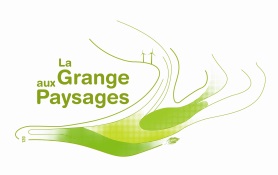 Fiche de renseignement (verso)